John J. HiltyJanuary 18, 1866 – July 5, 1932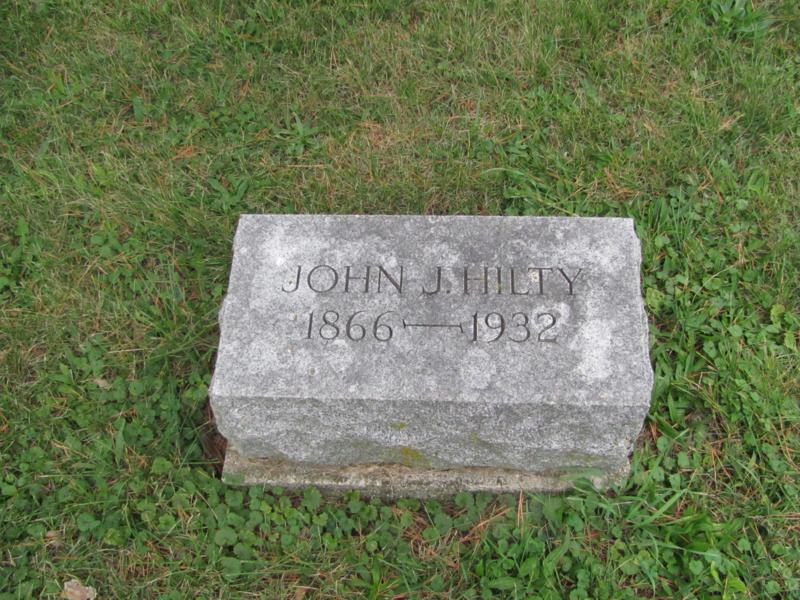 Photo by Jenna LangstonAdams Public Library System (Decatur, IN) online obits
Publication:  Decatur Daily Democrat; Date:  06 JUL 1932
Title: Hilty, John J.; Subject: Obituaries -- H -- 1930-1939
Abstract:  Age 66
Died: Tuesday, July 5, 1932 at his home in Monroe Township, Adams County, IN due to a lung attack